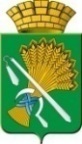 АДМИНИСТРАЦИЯ КАМЫШЛОВСКОГО ГОРОДСКОГО ОКРУГАП О С Т А Н О В Л Е Н И Еот __.__.2022 года    № ____г. КамышловО Координационном совете при главе Камышловского городского округа по делам ветерановВ соответствии с пункта 8 статьи 27 Устава Камышловского городского округа, в целях обеспечения взаимодействия органов государственной власти Свердловской области, органов местного самоуправления Камышловского городского округа, и общественных объединений, представляющих интересы ветеранов, при рассмотрении вопросов, связанных с социальной поддержкой ветеранов в Камышловском городском округе, администрации Камышловского городского округа, ПОСТАНОВЛЯЕТ:Образовать Координационный совет при главе Камышловского городского округа по делам ветеранов. Утвердить: Положение о Координационном совете при главе Камышловского городского округа по делам ветеранов (приложение № 1); состав Координационного совета при главе Камышловского городского округа по делам ветеранов (приложение № 2). 3. Настоящее постановление опубликовать в газете «Камышловские известия» и разместить на официальном сайте администрации Камышловского городского округа в информационно-телекоммуникационной сети Интернет. Контроль за исполнением настоящего постановления возложить на заместителя главы администрации Камышловского городского округа Соболеву А.А. 
Глава Камышловского городского округа			    А.В.Половников

Приложение № 1Утверждено 
постановлением администрации Камышловского городского округаот __________ № ________
ПОЛОЖЕНИЕ 
о Координационном совете при главе Камышловского городского округа по делам ветеранов

Глава 1. Общие положения Настоящее Положение определяет порядок работы Координационного совета при главе Камышловского городского округа по делам ветеранов (далее - Координационный совет), в том числе задачи и полномочия Координационного совета, порядок его формирования, полномочия членов Координационного совета, порядок организации и обеспечения деятельности 
Координационного совета. Координационный совет является совещательным и консультативным органом главе Камышловского городского округа, образованным в целях обеспечения взаимодействия территориальных органов государственной власти Свердловской области, органов местного самоуправления Камышловского городского округа, и общественных объединений, представляющих интересы ветеранов, при рассмотрении вопросов, связанных с социальной поддержкой ветеранов в Камышловском городском округе и организацией участия всех категорий ветеранов в работе по патриотическому воспитанию граждан в Камышловском городском округе. Координационный совет в своей деятельности руководствуется законодательством Российской Федерации и Свердловской области, нормативными правовыми актами Камышловского городского округа, а также настоящим Положением. 
Глава 2. Задачи и полномочия Координационного советаЗадачами Координационного совета являются: координация деятельности территориальных органов государственной власти Свердловской области, органов местного самоуправления Камышловского городского округа, общественных объединений, представляющих интересы ветеранов, в сфере социальной поддержки ветеранов; оказание содействия общественным объединениям, представляющим интересы ветеранов, и иным общественным объединениям в патриотическом воспитании граждан в Камышловском городском округе;подготовка предложений по формированию и развитию в обществе уважительного отношения к ветеранам, старшему поколению, по реализации на территории Камышловского городского округа государственной социальной политики в отношении ветеранов и государственной политики в сфере патриотического воспитания граждан Российской Федерации. В целях реализации задач, возложенных на Координационный совет настоящим Положением, Координационный совет осуществляет следующие полномочия: обеспечивает координацию деятельности общественных объединений, представляющих интересы ветеранов, в сфере государственной социальной политики в Камышловском городском округе, содействует их взаимодействию с территориальными органами государственной власти Свердловской области, органами местного самоуправления Камышловского городского округа; обеспечивает координацию деятельности общественных объединений, представляющих интересы ветеранов, и иных общественных объединений в сфере патриотического воспитания граждан в Камышловском городском округе; информирует главу Камышловского городского округа, а также Думу Камышловского городского округа о социальном положении ветеранов в 
Камышловском городском округе и об участии общественных объединений, представляющих интересы ветеранов, в патриотическом воспитании граждан в Камышловском городском округе; содействует информированию общественных объединений, представляющих интересы ветеранов, об основных направлениях реализации государственной социальной политики в отношении ветеранов, об участии общественных объединений, представляющих интересы ветеранов, в патриотическом воспитании граждан в Камышловском городском округе; обеспечивает участие граждан, представителей общественности и заинтересованных организаций в обсуждении вопросов, затрагивающих права и законные интересы ветеранов, а также вопросов, касающихся участия общественных объединений, представляющих интересы ветеранов, в патриотическом воспитании граждан в Камышловском городском округе; участвует в обсуждении проектов нормативных правовых актов Камышловского городского округа по вопросам реализации государственной социальной политики в отношении ветеранов, в том числе реализации соответствующих муниципальных программ Камышловского городского округа; подготавливает предложения по предоставлению дополнительных мер социальной поддержки отдельным категориям ветеранов; запрашивает в установленном законодательством Российской Федерации и Свердловской области порядке у территориальных органов государственной власти Свердловской области, общественных объединений и организаций, а также у должностных лиц информацию, необходимую для осуществления своей деятельности; приглашает на заседания Координационного совета должностных лиц территориальных органов государственной власти Свердловской области, представителей общественных объединений и организаций для участия в обсуждении вопросов, связанных с социальным положением ветеранов в Камышловском городском округе, деятельностью общественных объединений, представляющих интересы ветеранов. 
Глава 3. Порядок формирования Координационного совета 6. Координационный совет формируется в составе председателя Координационного совета, заместителей председателя Координационного совета, секретаря Координационного совета и других членов Координационного совета. 7. Персональный состав Координационного совета утверждается постановлением администрации Камышловского городского округа. 8. Председатель Координационного совета, заместители председателя Координационного совета, секретарь Координационного совета и другие члены Координационного совета принимают участие в работе Координационного совета на общественных началах. 
Глава 4. Полномочия членов Координационного советаПредседатель Координационного совета: определяет место, дату и время проведения заседаний Координационного совета; председательствует на заседаниях Координационного совета; формирует на основе предложений членов Координационного совета проект плана работы Координационного совета и проект повестки очередного заседания; дает поручения членам Координационного совета. В случае отсутствия председателя Координационного совета его полномочия осуществляет один из заместителей председателя Координационного совета по поручению председателя Координационного совета. Секретарь Координационного совета организует: подготовку проекта плана работы Координационного совета, проекта повестки заседания Координационного совета, материалов к заседанию Координационного совета; информирование членов Координационного совета о месте, дате и времени проведения заседания Координационного совета и вопросах, планируемых к рассмотрению на заседании Координационного совета, обеспечение их необходимыми материалами; исполнение решений Координационного совета и поручений председателя Координационного совета. Члены Координационного совета вправе: вносить предложения по проекту плана работы Координационного совета, проектам повесток заседаний Координационного совета, а также по проектам решений Координационного совета; вносить предложения по порядку рассмотрения и существу обсуждаемых на заседаниях Координационного совета вопросов; выступать на заседаниях Координационного совета. Делегирование членами Координационного совета своих полномочий иным лицам не допускается. В случае невозможности присутствия члена Координационного совета на заседании он обязан известить об этом секретаря Координационного совета. При этом член Координационного совета вправе изложить в письменной форме свое мнение по рассматриваемым вопросам, которое доводится до участников заседания Координационного совета и отражается в протоколе. 
Глава 5. Порядок организации и обеспечения деятельности Координационного совета Координационный совет осуществляет свою деятельность в соответствии с планом работы Координационного совета на очередной календарный год, утверждаемым на заседании Координационного совета.Основной формой работы Координационного совета являются заседания, проводимые не реже одного раза в год. При необходимости могут проводиться выездные, а также внеочередные заседания Координационного совета. Внеочередные и выездные заседания Координационного совета проводятся по решению председателя Координационного совета.Заседание Координационного совета правомочно, если на нем присутствует более половины от общего числа членов Координационного совета.Координационный совет в соответствии с возложенными на него задачами может создавать из числа своих членов, а также из числа представителей территориальных органов государственной власти Свердловской области, органов местного самоуправления Камышловского городского округа, общественных объединений, научных, образовательных и других организаций, не входящих в состав Координационного совета, постоянные и временные рабочие группы. Руководство деятельностью рабочих групп осуществляют члены Координационного совета. Решение о создании, руководителей и персональном составе рабочей группы принимает председатель Координационного совета. Решение Координационного совета принимается открытым голосованием простым большинством голосов от числа присутствующих на заседании членов Координационного совета.В случае равенства голосов решающим является голос председательствующего на заседании Координационного совета. Решение Координационного совета оформляется протоколом, который подписывается председательствующим на заседании Координационного совета и секретарем Координационного совета. Решения Координационного совета носят рекомендательный характер. Обеспечение деятельности Координационного совета осуществляется Комитетом по образованию, культуре, спорту и делам молодежи администрации Камышловского городского округа. 


Приложение № 2
Утвержден 
постановлением администрации Камышловского городского округаот __________ № ________СОСТАВ 
Координационного совета при главе Камышловского городского округа по делам ветеранов(далее - Координационный совет) 
Половников Алексей Владимировичглава Камышловского городского округа, председатель Координационного советаСоболева Алена Александровназаместитель главы администрации Камышловского городского округа, заместитель председателя Координационного советаНекрасова Юлия НиколаевнаВедущий специалист Комитета по образованию, культуре, спорту и делам молодежи администрации Камышловского городского округа, секретарь Координационного совета Члены Координационного совета: Члены Координационного совета: Чикунова Татьяна Анатольевнапредседатель Думы Камышловского городского округа (по согласованию)Сенцова Елена ВасильевнаНачальник организационного отдела администрации Камышловского городского округаАкулов Александр ЮрьевичПредседатель Общественной палаты Камышловского городского округа (по согласованию)Новиков Вячеслав АлександровичДиректор муниципального автономного учреждения «Центр развития физической культуры, спорта и патриотического воспитания»Закачурина Ирина Валентиновнаглавный врач государственного автономного учреждения здравоохранения Свердловской области «Камышловская центральная районная больница» (по согласованию)Микушин Михаил Юрьевичвоенный комиссар города Камышлов, Камышловского и Пышминского районов Свердловской области (по согласованию)Бунькова Ирина Владимировнадиректор государственного учреждения Управление пенсионного фонда России в городе Камышлове Свердловской области (межрайонное) (по согласованию)Боровиков Иван НиколаевичНачальник Управления социальной политики по Свердловской области № 8  (по согласованию)Озорнин Сергей Владимировичдиректор автономной некоммеческой организации «Газета «Камышловские известия», главный редактор газеты «Камышловские известия» (по согласованию)Жунусова Дина Мурмухамбетовнакорреспондент общества с ограниченной ответственностью «Камышловское телевидение» (по согласованию)Бродовикова Алла Ивановнапредседатель Местного отделения Свердловской областной общественной организации ветеранов войны, труда, боевых действий, государственной службы, пенсионеров Камышловского городского округа,  (по согласованию)Чечушкова Зинаида Ивановнапредседатель местного отделения Свердловской региональной общественной организации «Память сердца. Дети погибших защитников Отечества» (по согласованию) 